                                                          Відділу освіти, молоді і спорту РДА                                           Плющівської ЗОШ І-ІІІ ст.ПЕРЕДАЧА ЕСТАФЕТИ «ПАМ’ЯТЬ»Давно відгриміли бої Великої вітчизняної війни. Але не старіє, не зникає  пам'ять тих літ. У бронзі й людській пам’яті навічно викарбувані імена тих, хто поліг смертю хоробрих. Започаткована в нашому районі естафета пам’яті «Слава визволителям України»,  присвячена 70-й річниці визволення України від фашистських загарбників, крокує із села в село, щоб ще раз нагадати всім про те, як вистояв наш народ у великій битві. 19 вересня 2014 року естафету пам’яті «Слава визволителям України»,  присвячену 70-й річниці визволення України від фашистських загарбників,  Пісківська сільська рада  передала Плющівській сільській раді.   В урочистостях взяли участь  заступник голови районної ради  Єланцева В.П., керівник апарату райдержадміністрації Літвінова Н.А., голова ради ветеранів Баштанського району Андреєва Л.В.   «Сьогоднішній день – це день пам’яті і скорботи, шани до загиблих і поваги до живих. Усім тим, хто пройшов шляхами війни, хто пішов у безсмертя, і тим, хто ще живе серед нас – присвячується…»  - такими словами розпочався    мітинг – реквієм. Учні школи вручили хліб-сіль гостям заходу, адже «хліб – добробуту початок і символ щедрого життя» та поклали квіти до пам’ятника загиблим воїнам.                                
    По закінченню урочистої частини учасники заходу переглянули концертну програму, підготовлену учнями Плющівської ЗОШ І-ІІІ ступенів  та учасниками  художньої самодіяльності сільського  Будинку культури. На продовження цієї події, у школі пройшла урочиста лінійка, присвячена Міжнародному Дню Миру, після якої всі взяли участь у флеш – мобі «Діти України за мир». Учні та вчителі побудували «живе» слово МИР, з радісними оплесками та вигуками «Хай буде мир!»  учасники  випустили в небо жовто-блакитні кульки та білих голубів.    Проведений флеш – моб був фіналом тижня «Миру і злагоди», в рамках якого  в школі були  проведені  конкурс дитячого  малюнка на асфальті «Мир очима дітей» та конкурс малюнків і плакатів «Ми за мир». Старшокласники складали вірші, писали твори-есе про збереження миру на землі. 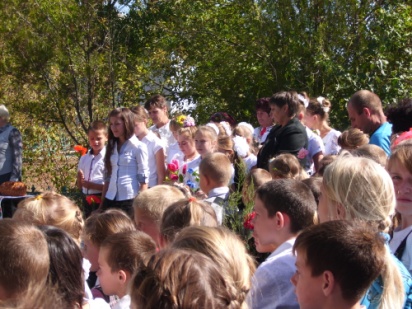 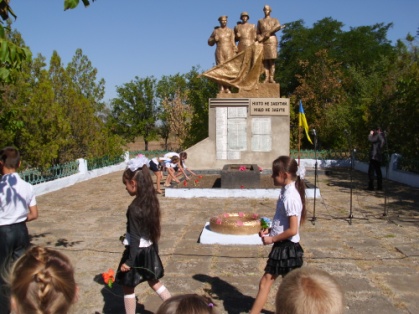 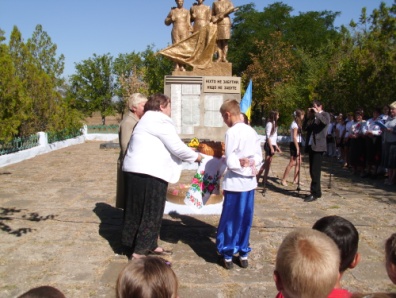 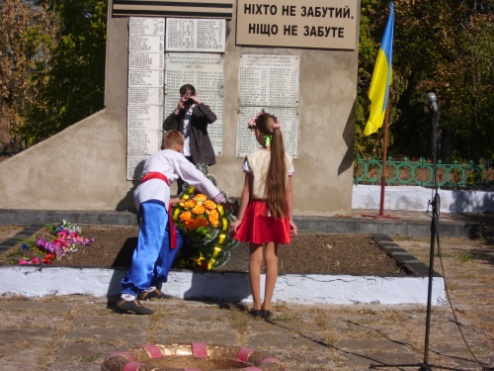 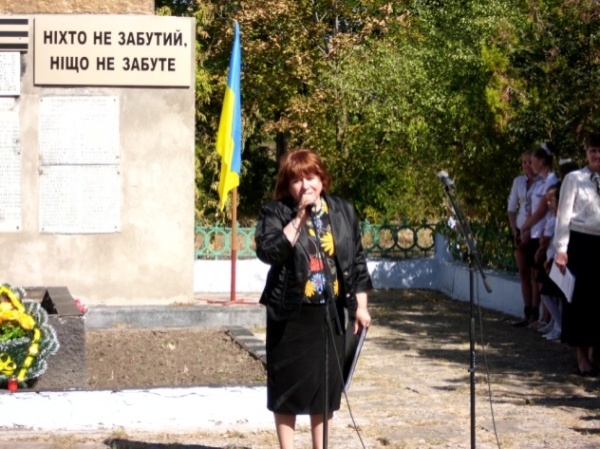 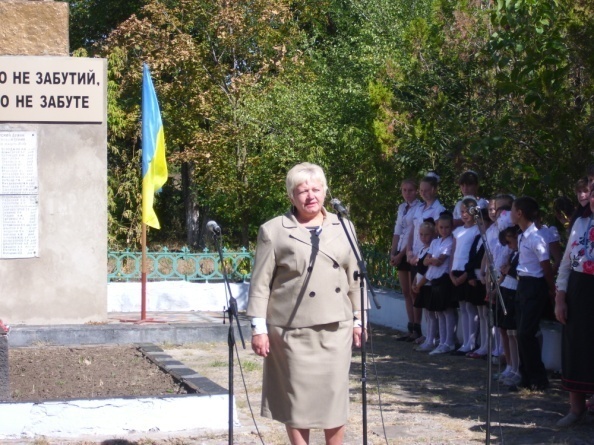 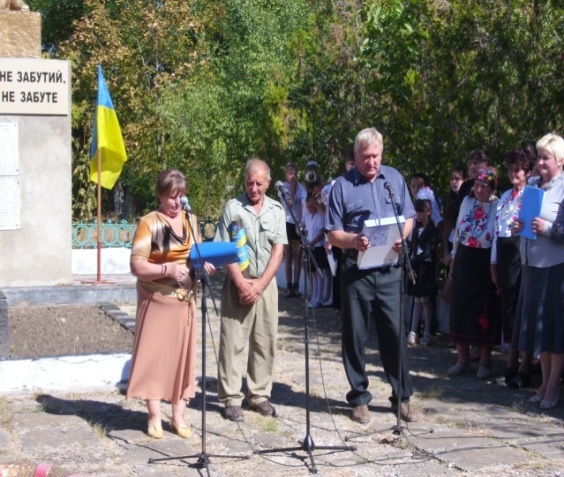 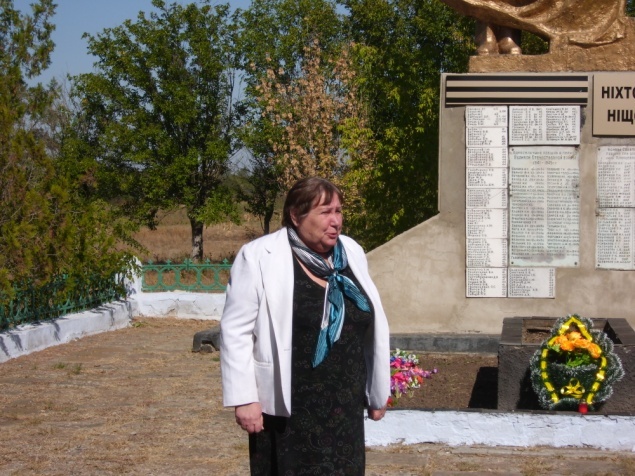 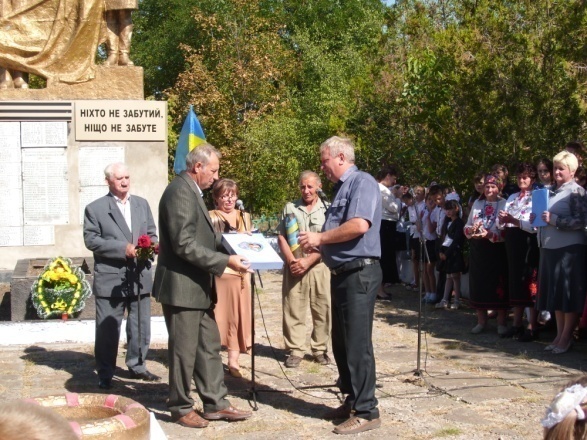 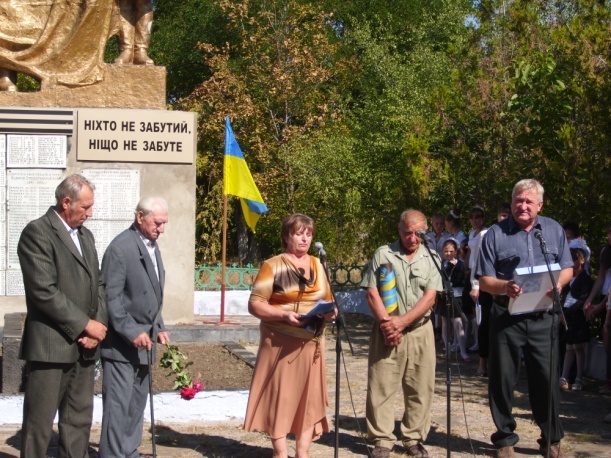 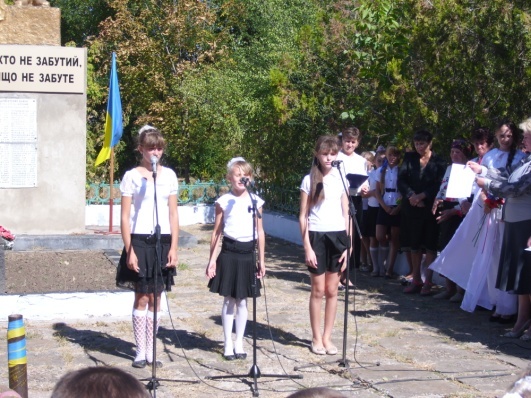 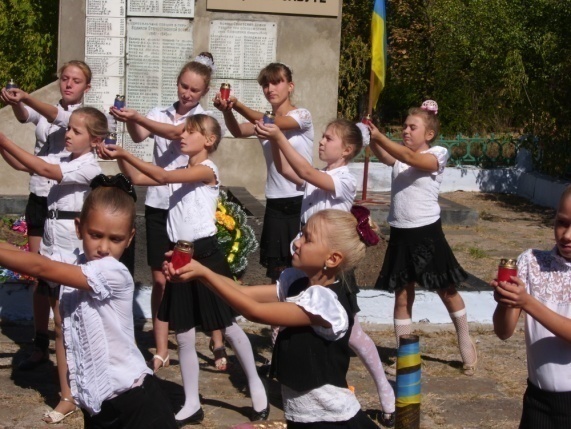 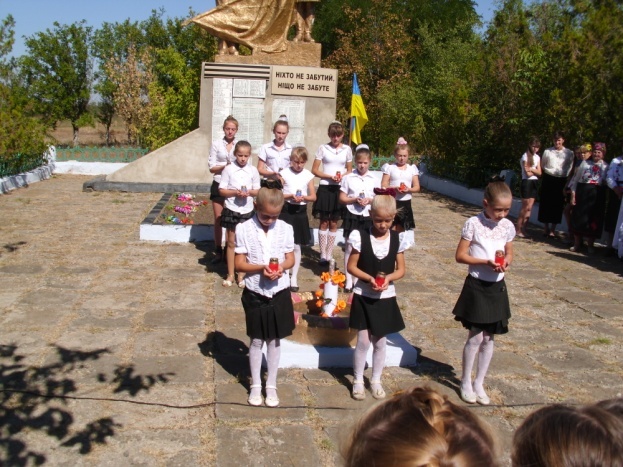 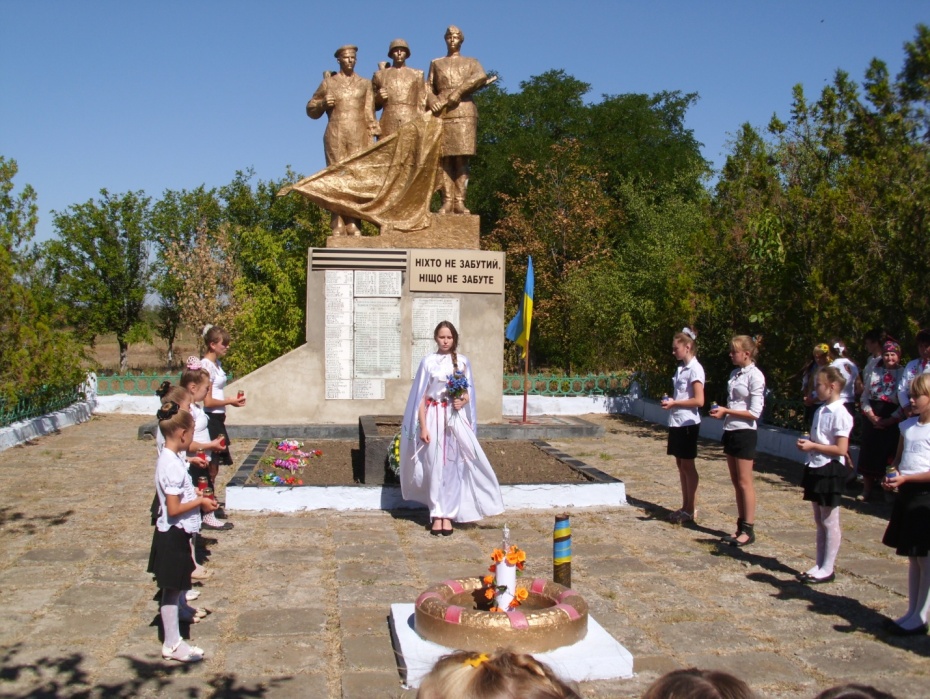 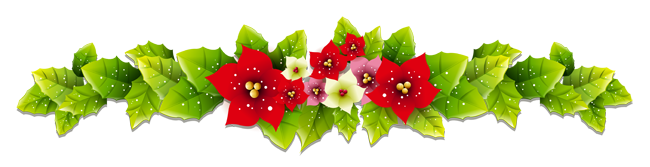 Святкова лінійка, присвячена Міжнародному Дню Миру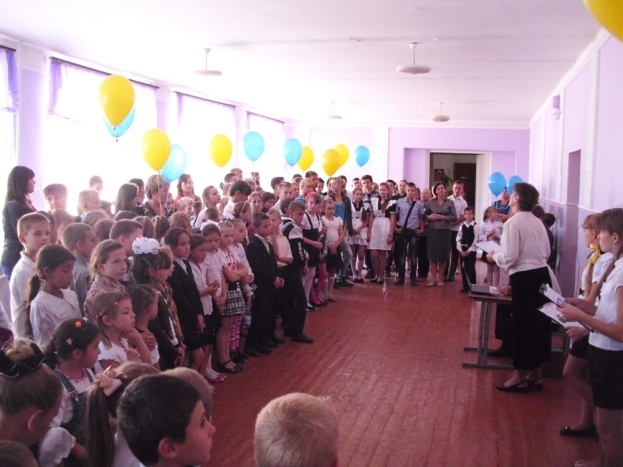 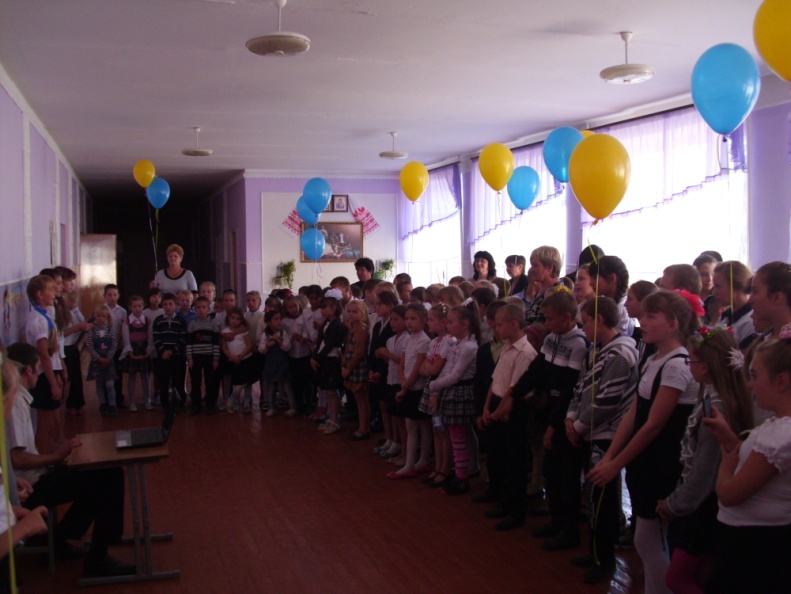 Флеш – моб «Діти України за мир»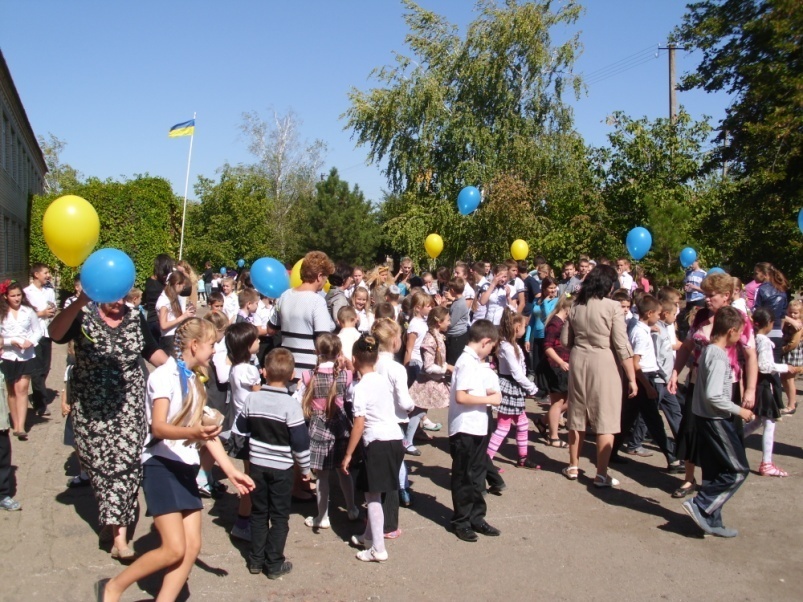 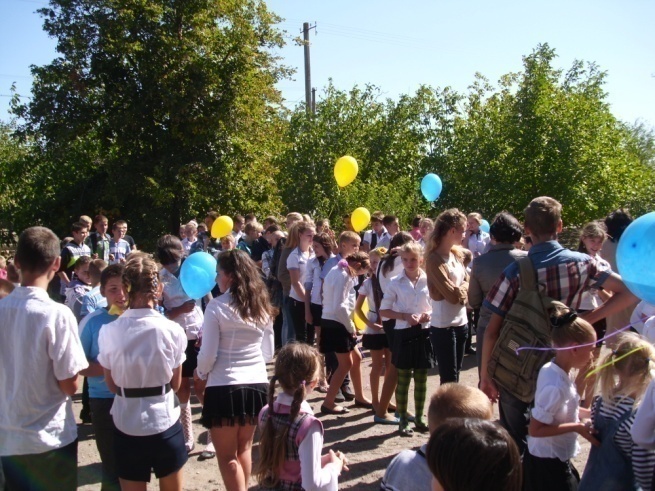 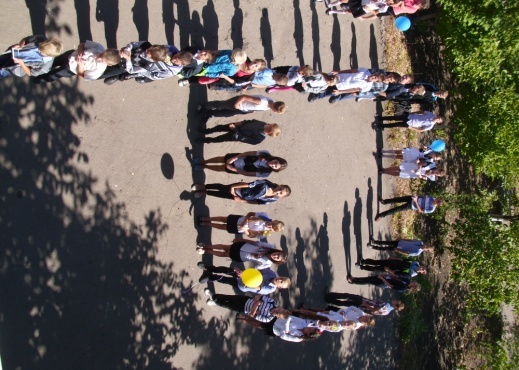 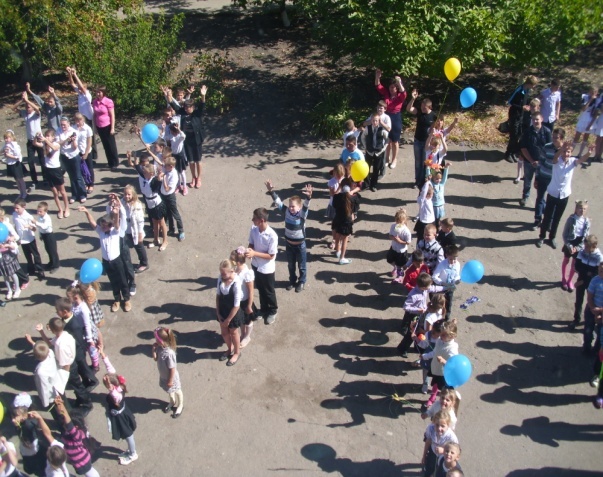 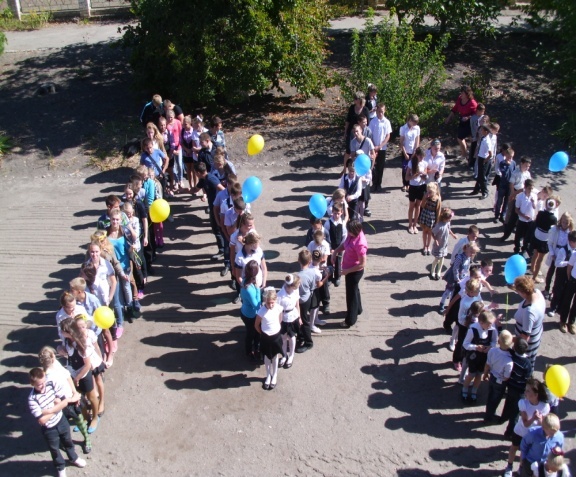 Конкурс малюнка на асфальті «Ми за мир»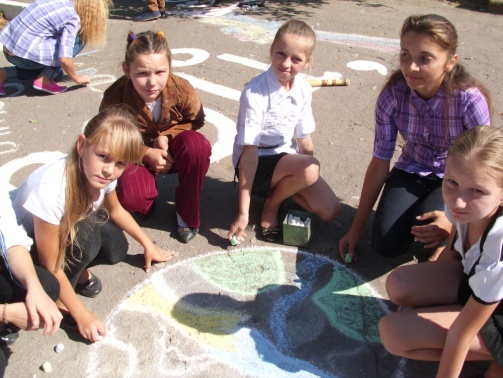 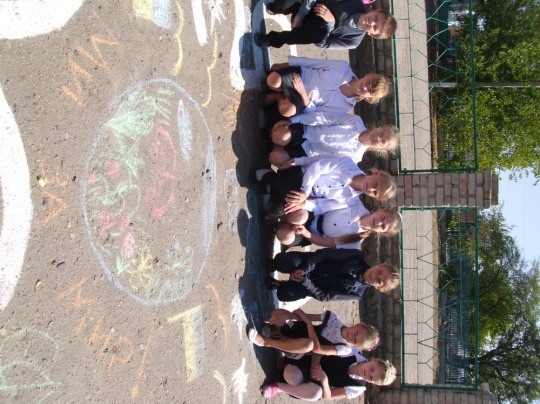                   Учні 7 класу                                                                                                                                                                                      учні 4 класу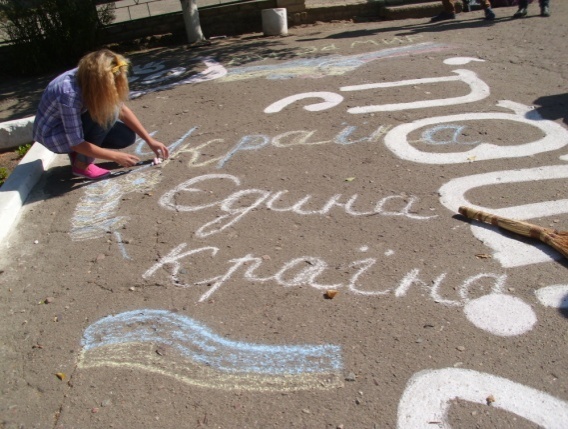 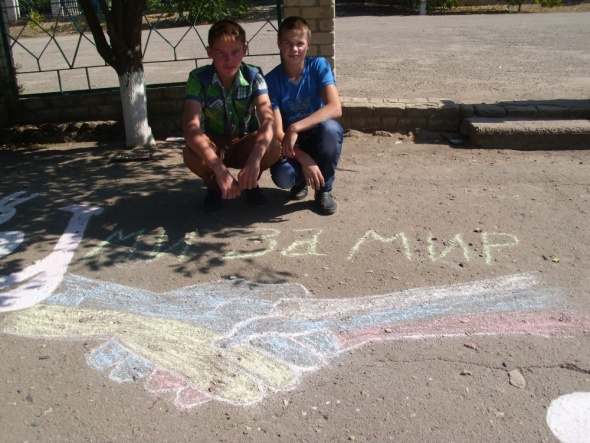 Учні 10 класу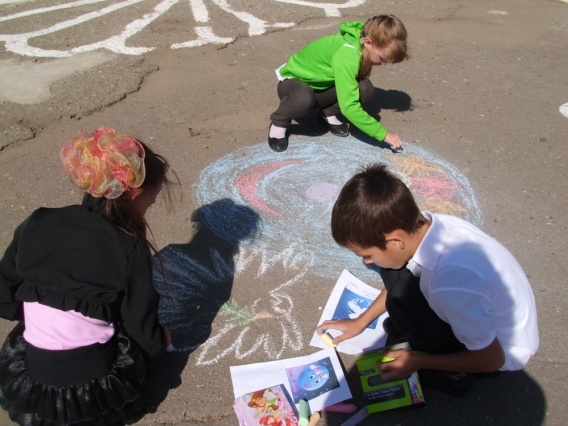 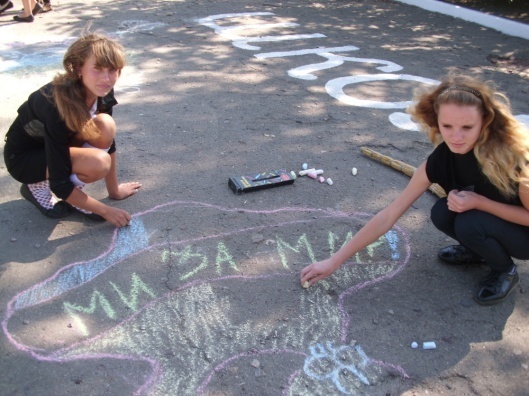                  Учні 9 класу                                                         учні 5 класу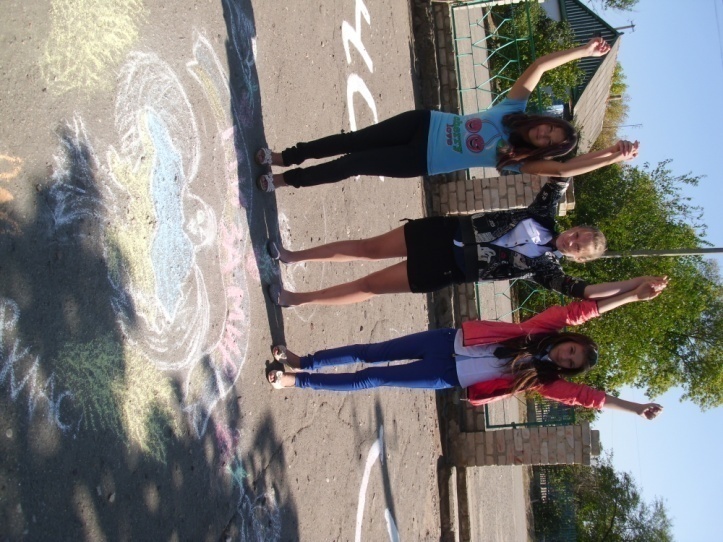 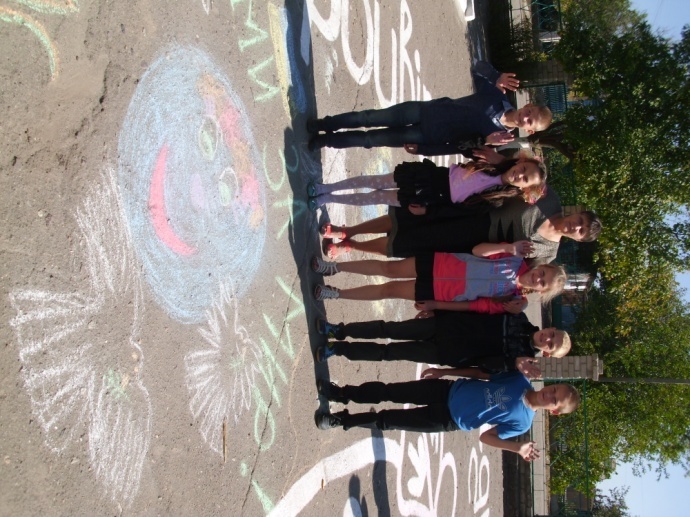                               Учні 5 класу                                                               учні 8 класу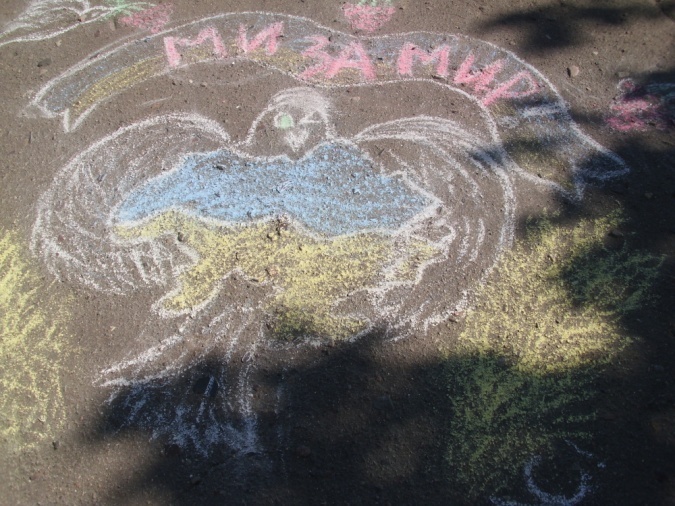 Дитячі малюнки на тему «Діти України - за мир»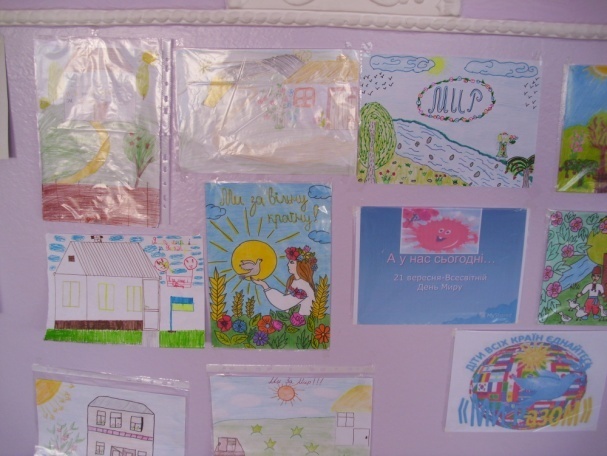 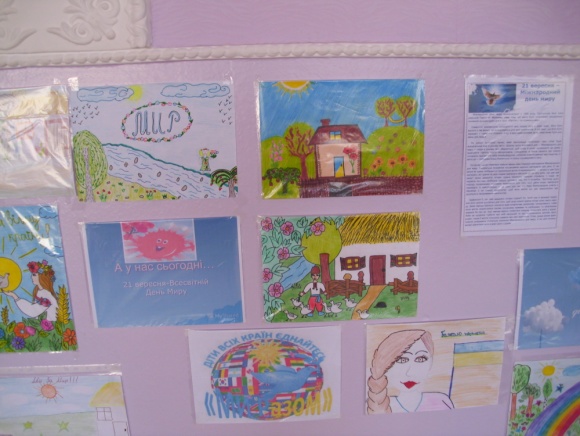 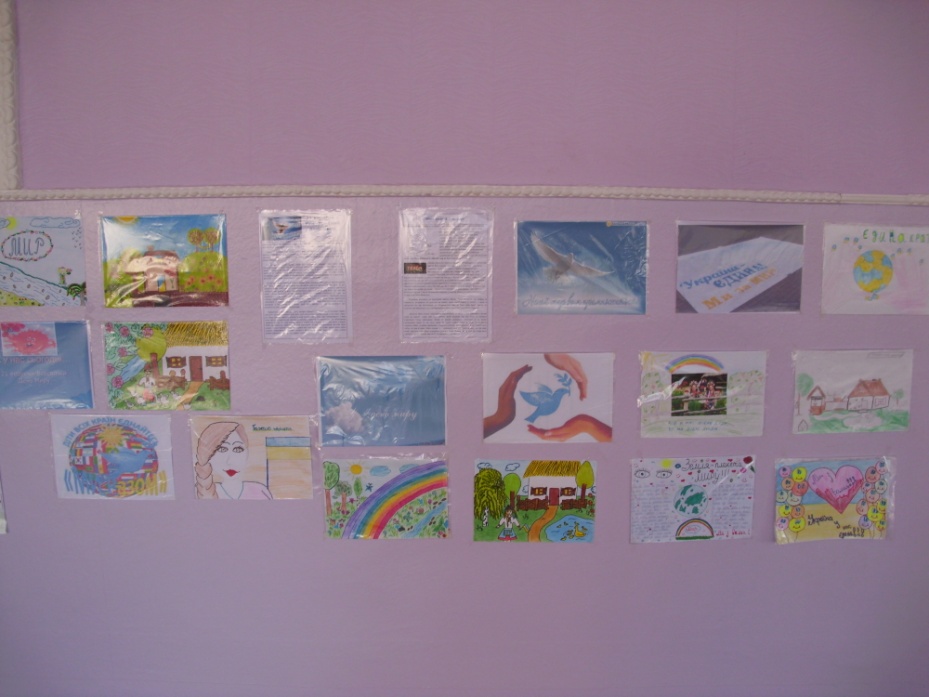 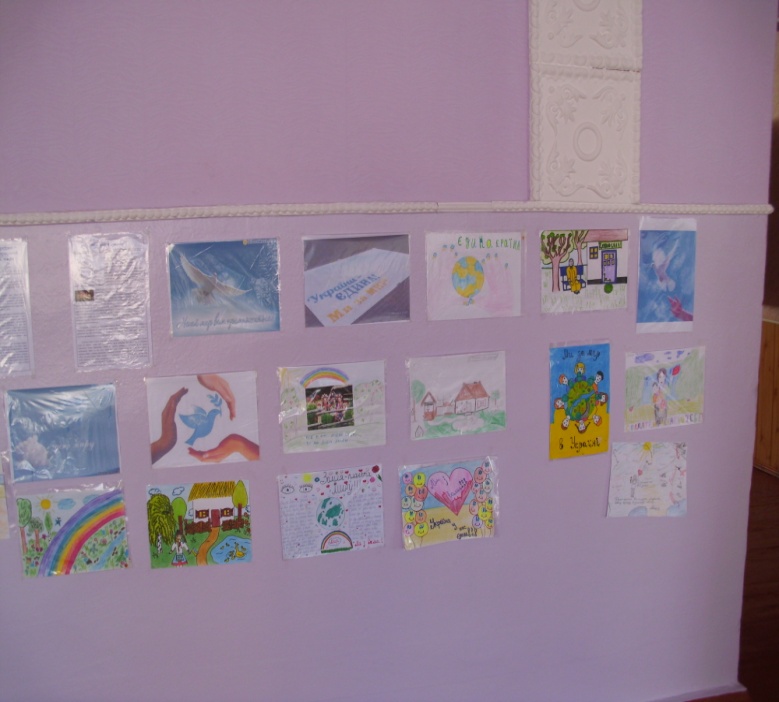 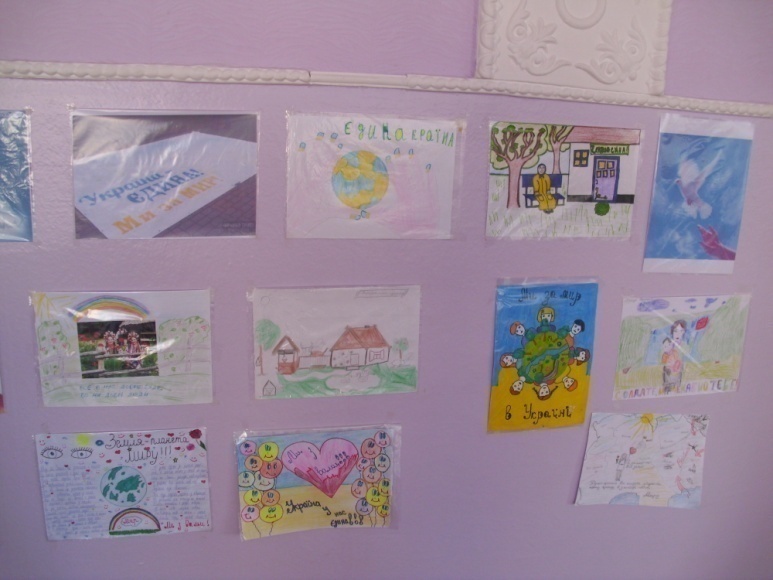 